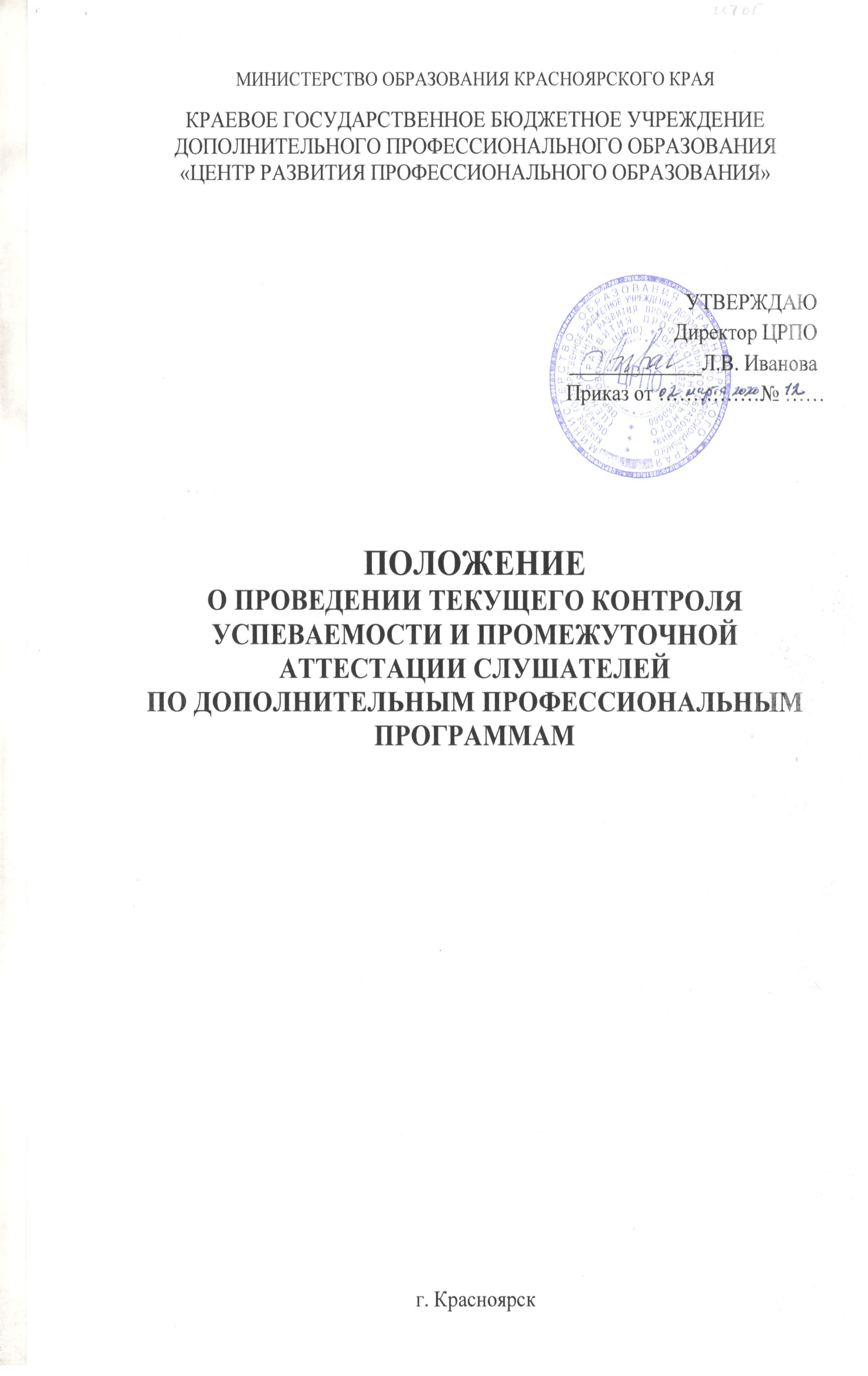 Общие положенияНастоящее Положение разработано в соответствии с Федеральным Законом от 29.12.2012 №273-ФЗ «Об образовании в Российской Федерации», приказом Минобрнауки России от 01.07.2013 №499 «Об утверждении Порядка организации и осуществления образовательной деятельности по дополнительным профессиональным программам», Уставом краевого государственного бюджетного учреждения дополнительного профессионального образования «Центр развития профессионального образования» (далее – ЦРПО, учреждение), иными локальными и нормативными правовыми актами и регламентирует порядок, периодичность и формы проведения текущего контроля успеваемости и промежуточной аттестации слушателей дополнительных профессиональных программ.Освоение дополнительной профессиональной программы (далее – ДПП), в том числе отдельной части или всего объема учебного курса, дисциплины (модуля) программы, сопровождается текущим контролем успеваемости и промежуточной аттестацией слушателей.Текущий контроль успеваемости слушателей – это систематическая проверка учебных достижений слушателей, проводимая преподавателем в ходе осуществления образовательной деятельности по ДПП.Проведение текущего контроля успеваемости направлено на обеспечение выстраивания образовательного процесса максимально эффективным образом для достижения результатов освоения ДПП.Промежуточная аттестация – это проверка учебных достижений слушателей, осуществляемая по итогам изучения учебной дисциплины (модуля), программ практики (стажировки), входящим в состав ДПП.Периодичность, порядок, систему оценок и формы проведения текущего контроля успеваемости определяются преподавателями ЦРПО самостоятельно и отражаются в рабочих программах дисциплин/модулей, входящих в ДПП.Формы промежуточной аттестации слушателей определяются учебным планом, периодичность проведения - календарным учебным графиком ДПП.Текущий контроль успеваемости и промежуточная аттестация слушателей могут проводиться с использованием информационных технологий и систем.Порядок проведения текущего контроля успеваемостиТекущий контроль успеваемости предназначен для получения непрерывной информации о ходе и качестве усвоения учебного материала, повышения мотивации слушателей к активной систематической работе в течение периода обучения, активизации самостоятельной работы слушателей и совершенствования методики проведения занятий.Текущий контроль успеваемости осуществляется педагогическим работником, реализующим соответствующую часть ДПП и проводится за счет часов, отведенных на освоение программы дисциплины (модуля), практики (стажировки).Формами текущего контроля успеваемости могут являться: устный/письменный опрос, тест, контрольная работа, эссе, творческие работы, защита реферата, отчет по практической работе  и т.д. Мероприятия текущего контроля успеваемости могут проводиться:во время аудиторной работы в присутствии преподавателя;в часы самостоятельной работы слушателей без присутствия преподавателя с последующей проверкой результатов преподавателем;с использованием инструментов электронной информационной образовательной среды дистанционно как во время контактной работы с преподавателем, так и во время самостоятельной работы слушателей, в том числе и с автоматической оценкой результатов.Текущий контроль успеваемости слушателей, занимающихся по индивидуальному учебному плану в пределах осваиваемой дополнительной профессиональной программы, проводится с учетом особенностей освоения ДПП, предусмотренных индивидуальным учебным планом.Преподаватель, осуществляющий проведение текущего контроля успеваемости слушателей, обязан довести на первом учебном занятии до сведения слушателей информацию о процедуре проведения текущего контроля успеваемости, содержании и видах работ, ознакомить слушателей с критериями применяемого оценивания в рамках текущего контроля успеваемости до начала его проведения и пояснить полученные результаты в случае необходимости. Преподаватель самостоятельно осуществляет разработку оценочных материалов для проведения текущего контроля успеваемости.Итоги текущего контроля успеваемости слушателей подводятся до начала промежуточной аттестации.Результаты текущего контроля успеваемости могут учитываться при выставлении оценки в ходе промежуточной аттестации.Результаты по итогам проведения текущего контроля успеваемости могут фиксироваться в следующих документах:в ведомостях текущего контроля успеваемости (Приложение №1); в электронной ведомости учета на образовательной платформе учреждения (электронный журнал оценок);в журнале учета посещаемости и успеваемости слушателей дополнительных профессиональных программ.Промежуточная аттестация слушателейПромежуточная аттестация призвана оценить компетенции, полученные слушателями в процессе обучения, обеспечить контроль качества освоения части ДПП.Промежуточная аттестация проводится за счет часов, отведенных на освоение программы учебной дисциплины (модуля), практики (стажировки).Промежуточная аттестация проводится после освоения учебной дисциплины (модуля), практики (стажировки).Формы проведения промежуточной аттестации слушателей определены в учебном плане с учетом специфики дисциплины (модуля), практики (стажировки).Преподаватель, осуществляющий проведение промежуточной аттестации слушателей, обязан на первом учебном занятии довести до сведения слушателей информацию о процедуре проведения промежуточной аттестации, содержании и видах работ, ознакомить слушателей с критериями применяемого оценивания. Преподаватель самостоятельно осуществляет разработку оценочных материалов для проведения промежуточной аттестации.Преподаватель обязан своевременно довести итоги промежуточной аттестации до сведения слушателей, объяснив конкретные причины отрицательного результата.Промежуточная аттестация может проводиться:во время аудиторной работы в присутствии преподавателя;с использованием инструментов электронной информационной образовательной среды дистанционно как во время контактной работы с преподавателем, так и во время самостоятельной работы слушателей, в том числе и с автоматической оценкой результатов.Формами промежуточной аттестации могут являться: зачет (дифференцированный зачет), экзамен, контрольная работа, защита творческой работы, отчеты по практикам и стажировкам.   Промежуточная аттестация слушателей, занимающихся по индивидуальному учебному плану в пределах осваиваемой дополнительной профессиональной программы, проводится с учетом особенностей освоения программы, предусмотренных индивидуальным учебным планом.Неудовлетворительные результаты промежуточной аттестации или не прохождение промежуточной аттестации при отсутствии уважительных причин признаются академической задолженностью слушателя.Слушатели, имеющие неудовлетворительные результаты промежуточной аттестации, вправе пройти аттестацию по соответствующей дисциплине (модулю), практике (стажировке) не более двух раз. В указанный период не включается время болезни слушателя.Для прохождения промежуточной аттестации во второй раз учреждением определяется график сдачи академической задолженности слушателем, который утверждается руководителем учреждения. Для прохождения промежуточной аттестации слушателем во второй раз учреждением создается приказ о формировании аттестационной комиссии.Аттестационная комиссия формируется из числа ведущих преподавателей и работников учреждения, численностью не менее трех человек.Слушатели обязаны ликвидировать академическую задолженность до окончания обучения по ДПП.  Взимание со слушателей платы за прохождение повторной промежуточной аттестации не допускается.Слушателям, не прошедшим промежуточную аттестацию по уважительным причинам, или имеющим академическую задолженность, предоставляется право, по личному заявлению, перевестись в группу, обучающуюся по той же программе, с более поздними сроками окончания.Слушатели, не ликвидировавшие академическую задолженность, до итоговой аттестации не допускаются.Слушатели, не ликвидировавшие академическую задолженность в согласованные сроки, отчисляются как не выполнившие обязанности по добросовестному освоению образовательной программы и получают справку об обучении установленного образца.Результаты по итогам проведения промежуточной аттестации могут фиксироваться в следующих документах:в ведомости учета (Приложение №2);в электронной ведомости учета на образовательной платформе учреждения (электронный журнал оценок);в журнале учета посещаемости и успеваемости слушателей дополнительных профессиональных программ.Система оценки знаний слушателейДля текущего контроля успеваемости и промежуточной аттестации в ЦРПО приняты двухбалльная («зачет», «незачет») и четырехбалльная («отлично», «хорошо», «удовлетворительно», «неудовлетворительно») системы оценивания.При двухбалльной системе оценивания:пометка «зачтено» ставится слушателю об успешном прохождении испытания по учебной дисциплине (модулю), практике (стажировке);если слушатель с заданием не справился, то в ведомость ставится пометка «не зачтено».При четырехбалльной системе оценивания:отметка «отлично» выставляется слушателю, если он глубоко и прочно усвоил материал раздела образовательной программы, исчерпывающе, последовательно, четко и логически стройно излагает, умеет тесно увязывать теорию с практикой, свободно справляется с задачами, вопросами и другими видами применения знаний, причем не затрудняется с ответом при видоизменении заданий;отметка «хорошо» выставляется слушателю, если он твердо знает материал, грамотно и по существу излагает его, не допуская существенных неточностей в ответе на вопрос, правильно применяет теоретические положения при решении практических вопросов и задач, владеет необходимыми навыками и приемами их выполнения;отметка «удовлетворительно» выставляется слушателю, если он имеет знания только основного материала, но не усвоил его деталей, допускает неточности, недостаточно правильные формулировки, нарушения логической последовательности в изложении программного материала, испытывает затруднения при выполнении практических работ;отметка «неудовлетворительно» выставляется слушателю, который не знает значительной части материала раздела образовательной программы, допускает существенные ошибки, неуверенно, с большими затруднениями выполняет практические работы, слушателю, который после начала контрольного мероприятия (зачет, экзамен и пр.) отказался его проходить.Заключительные положенияПоложение вступает в силу с момента его утверждения директором ЦРПО.Все изменения и дополнения к настоящему Положению оформляются в письменном виде и являются неотъемлемой частью настоящего документа.Положение утрачивает силу с момента принятия нового положения, либо издания приказа директора ЦРПО о прекращении его действия.Положение подготовлено:Руководитель структурного подразделения					   Г.И. ПетаеваПриложение №1к Положению о проведении текущего контроля успеваемости и промежуточной аттестацииВЕДОМОСТЬ ТЕКУЩЕГО КОНТРОЛЯ УСПЕВАЕМОСТИСЛУШАТЕЛЕЙ ДОПОЛНИТЕЛЬНОЙ ПРОФЕССИОНАЛЬНОЙ ПРОГРАММЫ(повышения квалификации, профессиональной переподготовки)«_____________________________________________________________________________»наименование ДППДата проведения: «___» _________ 20 _  г.Форма проведения: __________________Преподаватель: _____________________Приложение №2к Положению о проведении текущего контроля успеваемости и промежуточной аттестацииВЕДОМОСТЬПО ИТОГАМ ПРОВЕДЕНИЯ ПРОМЕЖУТОЧНОЙ АТТЕСТАЦИИСЛУШАТЕЛЕЙ ДОПОЛНИТЕЛЬНОЙ ПРОФЕССИОНАЛЬНОЙ ПРОГРАММЫ(повышения квалификации, профессиональной переподготовки)«_____________________________________________________________________________»наименование ДППДата проведения промежуточной аттестации: «___» _________ 20 _  г.Форма проведения промежуточной аттестации: __________________Преподаватель: _____________________№п/пФамилия, имя, отчество слушателяОтметка Подпись преподавателя…И т. д№п/пФамилия, имя, отчество слушателяОтметка Подпись преподавателя…И т. д